MUSTAFA ÖZCAN  İLKOKULU MÜDÜRLÜĞÜBESLENME DOSTU OKULLAR PROGRAMI KAPSAMINDA SAĞLIKLI BESLENME HAREKETLİ YAŞAMA YÖNELİK ETKİNLİK (ÇALIŞMA) İZLEME-DEĞERLENDİRME TUTANAĞI     ETKİNLİĞİN (ÇALIŞMANIN)ETKİNLİĞİN (ÇALIŞMANIN)ETKİNLİĞİN (ÇALIŞMANIN)ADIOKULDA DİYETİSYEN VAR (DENGELİ VE DÜZENLİ BESLENME)OKULDA DİYETİSYEN VAR (DENGELİ VE DÜZENLİ BESLENME)TARİHİ04.12.201904.12.2019YERİOkulumuz konferans salonuOkulumuz konferans salonuETKİNLİK GÖRSELİETKİNLİK GÖRSELİETKİNLİK GÖRSELİ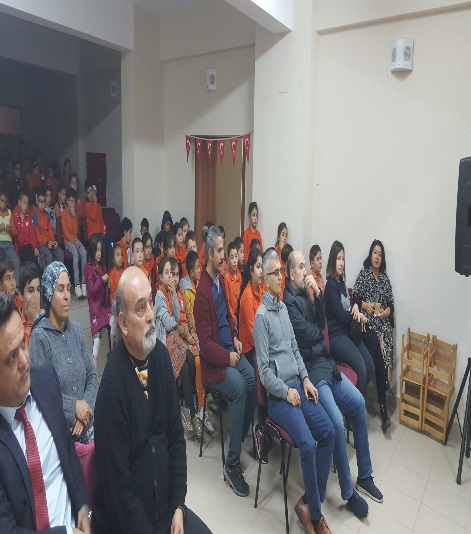 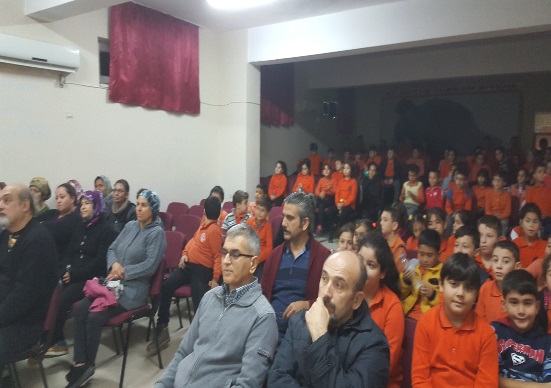 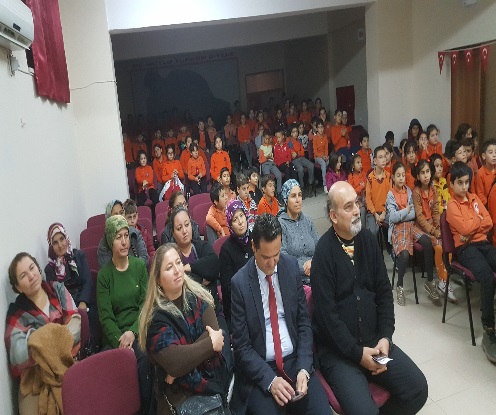 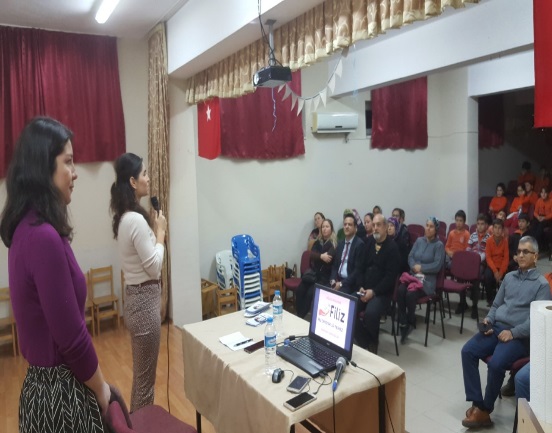 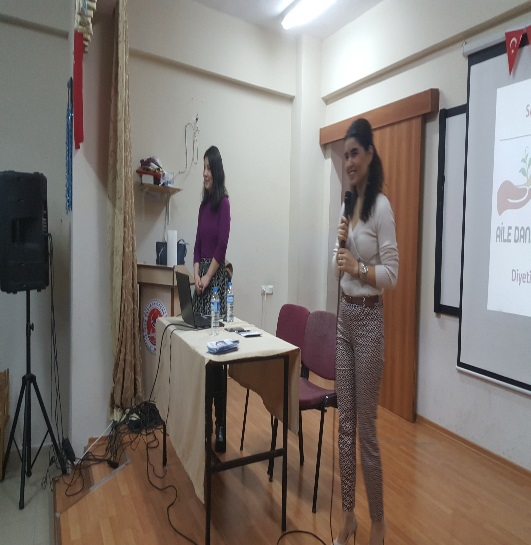 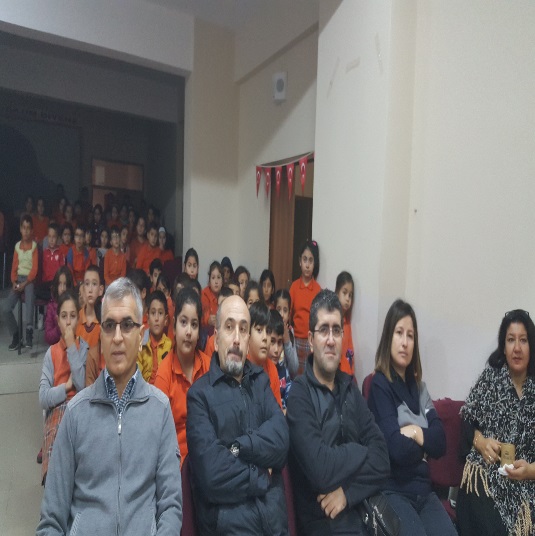 HEDEFLERHEDEFLERSağlığımız için dengeli ve düzenli beslenme hakkında bilgi sahibi olabilme, öğün atlamadan yemek seçmeden dengeli ve düzenli beslenme alışkanlığı kazanabilme..HEDEF KİTLEHEDEF KİTLETüm OkulETKİNLİKLER VE İZLEME -DEĞERLENDİRMEETKİNLİKLER VE İZLEME -DEĞERLENDİRMESilifke İlçe Milli Eğitim Müdürlüğü ile Protokol imzalamış olan Filiz Aile Danışmanlığı diyetisyeni , dengeli ve düzenli beslenme konusunda okulumuz öğrencilerine, velilerimize ve öğretmenlerimize bilgilendirme yaptıETKİNLİĞE KATILANLARETKİNLİĞE KATILANLAR15 ÖĞRETMEN 261 ÖĞRENCİ ,42   VELİ                                       SORUMLUKİŞİLERİMRAN ARSUMüdür Yard.Faruk NizamoğluSınıf öğrt.                                          Aylin YılmazSınıf  Öğrt.                                                Makbule DemirOkul öncesi Öğrt.